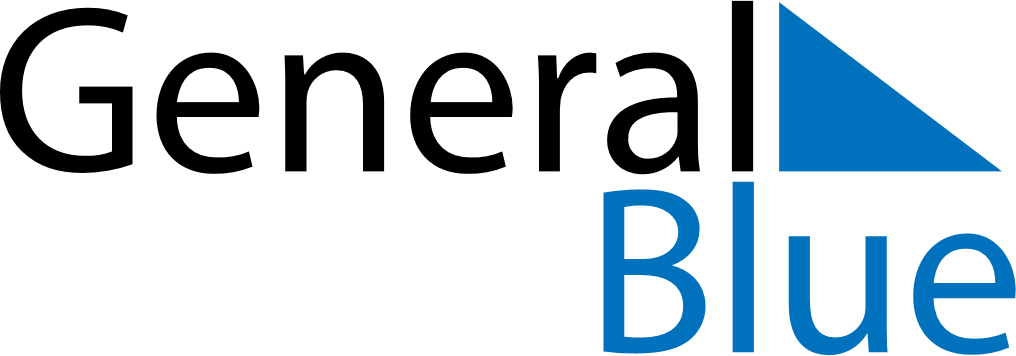 Daily Planner March 4, 2024 - March 10, 2024Daily Planner March 4, 2024 - March 10, 2024Daily Planner March 4, 2024 - March 10, 2024Daily Planner March 4, 2024 - March 10, 2024Daily Planner March 4, 2024 - March 10, 2024Daily Planner March 4, 2024 - March 10, 2024Daily Planner March 4, 2024 - March 10, 2024Daily Planner MondayMar 04TuesdayMar 05WednesdayMar 06ThursdayMar 07FridayMar 08 SaturdayMar 09 SundayMar 10MorningAfternoonEvening